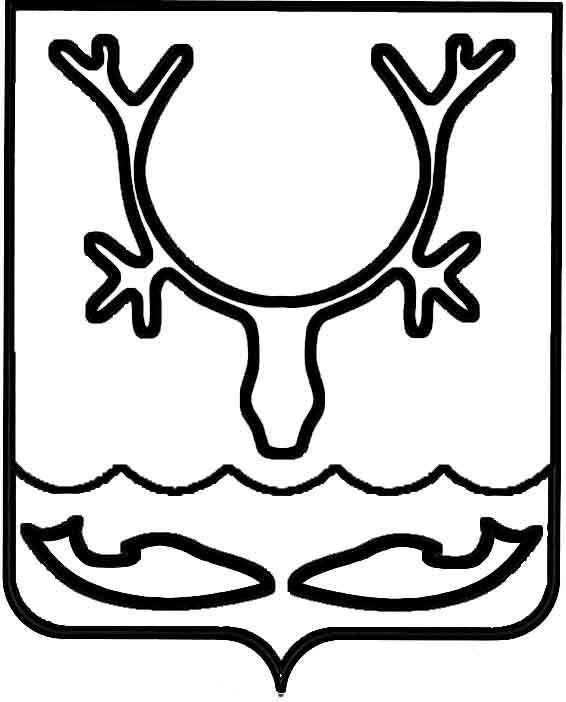 Администрация муниципального образования
"Городской округ "Город Нарьян-Мар"ПОСТАНОВЛЕНИЕО внесении изменений в постановление Администрации МО "Городской округ "Город Нарьян-Мар" от 03.06.2016 № 630В соответствии с Порядком предоставления и распределения субсидий 
на организацию в границах поселения электро-, тепло- и водоснабжения населения, водоотведения в части подготовки объектов коммунальной инфраструктуры к осенне-зимнему периоду, предусмотренным государственной программой Ненецкого автономного округа "Модернизация жилищно-коммунального хозяйства Ненецкого автономного округа", утвержденным постановлением Администрации Ненецкого автономного округа от 22.10.2014 № 399-п, Администрация муниципального образования "Городской округ "Город Нарьян-Мар" П О С Т А Н О В Л Я Е Т: Внести в постановление Администрации МО "Городской округ "Город Нарьян-Мар" от 03.06.2016 № 630 "Об утверждении Порядка предоставления муниципальной преференции Нарьян-Марскому муниципальному унитарному предприятию объединенных котельных и тепловых сетей в виде субсидии 
на частичное обеспечение (возмещение) затрат, возникающих при проведении мероприятий по подготовке объектов коммунальной инфраструктуры к осенне-зимнему периоду" следующие изменения:Абзац первый пункта 4 после слов "в целях финансового возмещения" дополнить словами "не более".В абзаце втором пункта 4 слова "1 процент" заменить словами "не менее 
1 процента". 1.3.	Подпункт 2 пункта 4 изложить в следующей редакции: "2) приобретение материалов и оборудования для создания аварийного запаса материально-технических средств, поставленных в рамках контрактов (договоров), оплата по которым осуществляется в текущем финансовом году;".1.4.	Подпункт 3 пункта 4 исключить.1.5.	Подпункт 3 пункта 7 после слов "коммерческие предложения" дополнить словами "пояснительную записку с обоснованием необходимости проведения капитального ремонта объектов коммунальной инфраструктуры или приобретения оборудования и материалов по каждому мероприятию".1.6.	В подпункте 5 пункта 7 слова "на первое число месяца" заменить словами "в месяце".1.7.	Подпункт 4 пункта 8 изложить в следующей редакции:" 4) в случае привлечения подрядной организации предоставляются:- договоры (контракты) подряда на проведение работ (при направлении заявки 
о перечислении субсидии в порядке авансирования на проведение работ 
по капитальному ремонту подрядной организацией, в случае если договором (контрактом) предусмотрено авансирование);- акты о приемке выполненных работ (форма КС-2), справки о стоимости выполненных работ и затрат (форма КС-3), копии договоров (контрактов) подряда, счета-фактуры и (или) счета, актов об оказании услуг (при направлении заявки 
о перечислении субсидии в порядке авансирования на проведение работ 
по капитальному ремонту сторонней подрядной организацией, в случае если работы фактически выполнены);- акты о приемке выполненных работ (форма КС-2), справки о стоимости выполненных работ и затрат (форма КС-3), копии договоров (контрактов) подряда, платежных поручений, счета-фактуры и (или) счета, актов об оказании услуг 
(при направлении заявки о перечислении субсидии по фактически произведенным расходам на проведение работ по капитальному ремонту сторонней подрядной организацией);".1.8.	Подпункты 9 и 10 пункта 8 дополнить словами "платежных поручений".1.9. Абзац девятый пункта 9 изложить в следующей редакции:"Получатель преференции обязан представить главному распорядителю отчеты об использовании преференции по форме и в сроки, установленные соглашением 
о предоставлении преференции, с приложением документов, подтверждающих фактическое использование в отчетном периоде средств преференции 
по мероприятиям, субсидия на реализацию которых предоставлялась в порядке авансирования.".Настоящее постановление вступает в силу со дня его подписания и подлежит официальному опубликованию.25.12.2020№1135Глава города Нарьян-Мара О.О. Белак